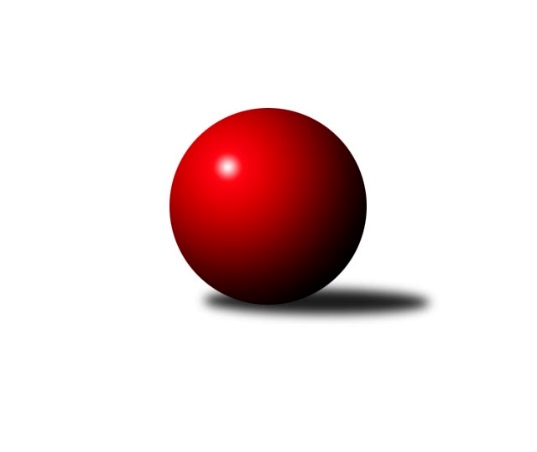 Č.5Ročník 2013/2014	23.5.2024 Okresní přebor Nový Jičín 2013/2014Statistika 5. kolaTabulka družstev:		družstvo	záp	výh	rem	proh	skore	sety	průměr	body	plné	dorážka	chyby	1.	KK Lipník nad Bečvou ˝B˝	5	4	0	1	40 : 10 	(32.0 : 8.0)	1533	8	1083	451	32.6	2.	TJ Zubří ˝B˝	5	4	0	1	36 : 14 	(27.5 : 12.5)	1590	8	1109	481	26.4	3.	TJ Frenštát p.R. ˝B˝	5	3	0	2	26 : 24 	(20.0 : 20.0)	1425	6	1041	384	46.6	4.	TJ Spartak Bílovec˝B˝	5	2	0	3	18 : 32 	(16.0 : 24.0)	1499	4	1082	417	42.2	5.	TJ Nový Jičín˝B˝	5	1	0	4	18 : 32 	(13.0 : 27.0)	1457	2	1041	416	46	6.	Kelč˝B˝	5	1	0	4	12 : 38 	(11.5 : 28.5)	1427	2	1031	395	46.8Tabulka doma:		družstvo	záp	výh	rem	proh	skore	sety	průměr	body	maximum	minimum	1.	KK Lipník nad Bečvou ˝B˝	3	3	0	0	28 : 2 	(22.0 : 2.0)	1564	6	1578	1542	2.	TJ Frenštát p.R. ˝B˝	3	3	0	0	24 : 6 	(19.0 : 5.0)	1517	6	1549	1468	3.	TJ Nový Jičín˝B˝	3	1	0	2	14 : 16 	(9.0 : 15.0)	1447	2	1506	1409	4.	TJ Zubří ˝B˝	2	1	0	1	8 : 12 	(9.0 : 7.0)	1586	2	1604	1567	5.	TJ Spartak Bílovec˝B˝	2	1	0	1	8 : 12 	(7.5 : 8.5)	1565	2	1570	1560	6.	Kelč˝B˝	2	0	0	2	4 : 16 	(4.5 : 11.5)	1527	0	1530	1524Tabulka venku:		družstvo	záp	výh	rem	proh	skore	sety	průměr	body	maximum	minimum	1.	TJ Zubří ˝B˝	3	3	0	0	28 : 2 	(18.5 : 5.5)	1592	6	1635	1510	2.	KK Lipník nad Bečvou ˝B˝	2	1	0	1	12 : 8 	(10.0 : 6.0)	1518	2	1633	1402	3.	TJ Spartak Bílovec˝B˝	3	1	0	2	10 : 20 	(8.5 : 15.5)	1477	2	1568	1404	4.	Kelč˝B˝	3	1	0	2	8 : 22 	(7.0 : 17.0)	1393	2	1438	1343	5.	TJ Nový Jičín˝B˝	2	0	0	2	4 : 16 	(4.0 : 12.0)	1462	0	1511	1413	6.	TJ Frenštát p.R. ˝B˝	2	0	0	2	2 : 18 	(1.0 : 15.0)	1379	0	1405	1353Tabulka podzimní části:		družstvo	záp	výh	rem	proh	skore	sety	průměr	body	doma	venku	1.	KK Lipník nad Bečvou ˝B˝	5	4	0	1	40 : 10 	(32.0 : 8.0)	1533	8 	3 	0 	0 	1 	0 	1	2.	TJ Zubří ˝B˝	5	4	0	1	36 : 14 	(27.5 : 12.5)	1590	8 	1 	0 	1 	3 	0 	0	3.	TJ Frenštát p.R. ˝B˝	5	3	0	2	26 : 24 	(20.0 : 20.0)	1425	6 	3 	0 	0 	0 	0 	2	4.	TJ Spartak Bílovec˝B˝	5	2	0	3	18 : 32 	(16.0 : 24.0)	1499	4 	1 	0 	1 	1 	0 	2	5.	TJ Nový Jičín˝B˝	5	1	0	4	18 : 32 	(13.0 : 27.0)	1457	2 	1 	0 	2 	0 	0 	2	6.	Kelč˝B˝	5	1	0	4	12 : 38 	(11.5 : 28.5)	1427	2 	0 	0 	2 	1 	0 	2Tabulka jarní části:		družstvo	záp	výh	rem	proh	skore	sety	průměr	body	doma	venku	1.	Kelč˝B˝	0	0	0	0	0 : 0 	(0.0 : 0.0)	0	0 	0 	0 	0 	0 	0 	0 	2.	TJ Zubří ˝B˝	0	0	0	0	0 : 0 	(0.0 : 0.0)	0	0 	0 	0 	0 	0 	0 	0 	3.	TJ Nový Jičín˝B˝	0	0	0	0	0 : 0 	(0.0 : 0.0)	0	0 	0 	0 	0 	0 	0 	0 	4.	TJ Spartak Bílovec˝B˝	0	0	0	0	0 : 0 	(0.0 : 0.0)	0	0 	0 	0 	0 	0 	0 	0 	5.	TJ Frenštát p.R. ˝B˝	0	0	0	0	0 : 0 	(0.0 : 0.0)	0	0 	0 	0 	0 	0 	0 	0 	6.	KK Lipník nad Bečvou ˝B˝	0	0	0	0	0 : 0 	(0.0 : 0.0)	0	0 	0 	0 	0 	0 	0 	0 Zisk bodů pro družstvo:		jméno hráče	družstvo	body	zápasy	v %	dílčí body	sety	v %	1.	Jaroslav Koppa 	KK Lipník nad Bečvou ˝B˝ 	8	/	5	(80%)		/		(%)	2.	Jan Špalek 	KK Lipník nad Bečvou ˝B˝ 	8	/	5	(80%)		/		(%)	3.	Tomáš Binek 	TJ Frenštát p.R. ˝B˝ 	8	/	5	(80%)		/		(%)	4.	Jan Krupa ml. 	TJ Zubří ˝B˝ 	8	/	5	(80%)		/		(%)	5.	Jana Kulhánková 	KK Lipník nad Bečvou ˝B˝ 	6	/	3	(100%)		/		(%)	6.	Vlastimila Kolářová 	KK Lipník nad Bečvou ˝B˝ 	6	/	3	(100%)		/		(%)	7.	Jiří Křenek 	TJ Zubří ˝B˝ 	6	/	5	(60%)		/		(%)	8.	Jaroslav Černý 	TJ Spartak Bílovec˝B˝ 	6	/	5	(60%)		/		(%)	9.	Miroslav Makový 	TJ Frenštát p.R. ˝B˝ 	6	/	5	(60%)		/		(%)	10.	Jan Schwarzer 	TJ Nový Jičín˝B˝ 	6	/	5	(60%)		/		(%)	11.	Ján Pelikán 	TJ Nový Jičín˝B˝ 	4	/	3	(67%)		/		(%)	12.	Jaroslav Pavlát 	TJ Zubří ˝B˝ 	4	/	3	(67%)		/		(%)	13.	Jiří Kolář 	KK Lipník nad Bečvou ˝B˝ 	4	/	3	(67%)		/		(%)	14.	Roman Janošek 	TJ Zubří ˝B˝ 	4	/	3	(67%)		/		(%)	15.	Jiří Petr 	TJ Frenštát p.R. ˝B˝ 	4	/	4	(50%)		/		(%)	16.	Tomáš Richtar 	Kelč˝B˝ 	4	/	4	(50%)		/		(%)	17.	Jan Mlčák 	Kelč˝B˝ 	4	/	4	(50%)		/		(%)	18.	Emil Rubač 	TJ Spartak Bílovec˝B˝ 	4	/	5	(40%)		/		(%)	19.	Jana Hrňová 	TJ Nový Jičín˝B˝ 	2	/	1	(100%)		/		(%)	20.	Josef Šturma 	TJ Zubří ˝B˝ 	2	/	1	(100%)		/		(%)	21.	Štěpán Krůpa 	TJ Zubří ˝B˝ 	2	/	1	(100%)		/		(%)	22.	Jiří Ondřej 	TJ Zubří ˝B˝ 	2	/	2	(50%)		/		(%)	23.	Tomáš Polášek 	TJ Nový Jičín˝B˝ 	2	/	2	(50%)		/		(%)	24.	Miloš Šrot 	TJ Spartak Bílovec˝B˝ 	2	/	3	(33%)		/		(%)	25.	Tomáš Hromada 	TJ Frenštát p.R. ˝B˝ 	2	/	3	(33%)		/		(%)	26.	Marie Pavelková 	Kelč˝B˝ 	2	/	3	(33%)		/		(%)	27.	Antonín Fabík 	TJ Spartak Bílovec˝B˝ 	2	/	3	(33%)		/		(%)	28.	Jiří Plešek 	TJ Nový Jičín˝B˝ 	2	/	5	(20%)		/		(%)	29.	Zdeněk Zouna 	TJ Frenštát p.R. ˝B˝ 	0	/	1	(0%)		/		(%)	30.	Ladislav Mandák 	KK Lipník nad Bečvou ˝B˝ 	0	/	1	(0%)		/		(%)	31.	Josef Chvatík 	Kelč˝B˝ 	0	/	1	(0%)		/		(%)	32.	Ota Beňo 	TJ Spartak Bílovec˝B˝ 	0	/	2	(0%)		/		(%)	33.	Pavel Hedviček 	TJ Frenštát p.R. ˝B˝ 	0	/	2	(0%)		/		(%)	34.	Jiří Dvořák 	TJ Spartak Bílovec˝B˝ 	0	/	2	(0%)		/		(%)	35.	Zdeněk Sedlář 	Kelč˝B˝ 	0	/	3	(0%)		/		(%)	36.	Radek Chovanec 	TJ Nový Jičín˝B˝ 	0	/	3	(0%)		/		(%)	37.	Martin Jarábek 	Kelč˝B˝ 	0	/	5	(0%)		/		(%)Průměry na kuželnách:		kuželna	průměr	plné	dorážka	chyby	výkon na hráče	1.	TJ Kelč, 1-2	1563	1112	450	35.5	(390.8)	2.	TJ Gumárny Zubří, 1-4	1552	1095	457	34.3	(388.1)	3.	TJ Spartak Bílovec, 1-2	1544	1100	444	34.3	(386.1)	4.	Sokol Frenštát pod Radhoštěm, 1-2	1477	1060	417	46.2	(369.3)	5.	KK Lipník nad Bečvou, 1-2	1474	1061	412	42.7	(368.6)	6.	TJ Nový Jičín, 1-4	1448	1034	414	42.3	(362.1)Nejlepší výkony na kuželnách:TJ Kelč, 1-2TJ Zubří ˝B˝	1630	2. kolo	Jaroslav Pavlát 	TJ Zubří ˝B˝	418	2. koloTJ Spartak Bílovec˝B˝	1568	4. kolo	Jan Krupa ml. 	TJ Zubří ˝B˝	413	2. koloKelč˝B˝	1530	4. kolo	Martin Jarábek 	Kelč˝B˝	406	2. koloKelč˝B˝	1524	2. kolo	Tomáš Richtar 	Kelč˝B˝	404	4. kolo		. kolo	Jan Mlčák 	Kelč˝B˝	400	4. kolo		. kolo	Roman Janošek 	TJ Zubří ˝B˝	400	2. kolo		. kolo	Jiří Křenek 	TJ Zubří ˝B˝	399	2. kolo		. kolo	Miloš Šrot 	TJ Spartak Bílovec˝B˝	399	4. kolo		. kolo	Antonín Fabík 	TJ Spartak Bílovec˝B˝	392	4. kolo		. kolo	Jaroslav Černý 	TJ Spartak Bílovec˝B˝	391	4. koloTJ Gumárny Zubří, 1-4KK Lipník nad Bečvou ˝B˝	1633	4. kolo	Roman Janošek 	TJ Zubří ˝B˝	429	1. koloTJ Zubří ˝B˝	1604	1. kolo	Jaroslav Koppa 	KK Lipník nad Bečvou ˝B˝	421	4. koloTJ Zubří ˝B˝	1567	4. kolo	Jan Špalek 	KK Lipník nad Bečvou ˝B˝	419	4. koloTJ Frenštát p.R. ˝B˝	1405	1. kolo	Jiří Křenek 	TJ Zubří ˝B˝	413	4. kolo		. kolo	Vlastimila Kolářová 	KK Lipník nad Bečvou ˝B˝	406	4. kolo		. kolo	Jan Krupa ml. 	TJ Zubří ˝B˝	406	1. kolo		. kolo	Štěpán Krůpa 	TJ Zubří ˝B˝	401	1. kolo		. kolo	Roman Janošek 	TJ Zubří ˝B˝	393	4. kolo		. kolo	Jiří Ondřej 	TJ Zubří ˝B˝	390	4. kolo		. kolo	Tomáš Binek 	TJ Frenštát p.R. ˝B˝	389	1. koloTJ Spartak Bílovec, 1-2TJ Zubří ˝B˝	1635	3. kolo	Emil Rubač 	TJ Spartak Bílovec˝B˝	429	1. koloTJ Spartak Bílovec˝B˝	1570	1. kolo	Jan Krupa ml. 	TJ Zubří ˝B˝	421	3. koloTJ Spartak Bílovec˝B˝	1560	3. kolo	Jaroslav Černý 	TJ Spartak Bílovec˝B˝	416	3. koloTJ Nový Jičín˝B˝	1413	1. kolo	Josef Šturma 	TJ Zubří ˝B˝	414	3. kolo		. kolo	Miloš Šrot 	TJ Spartak Bílovec˝B˝	408	1. kolo		. kolo	Jiří Křenek 	TJ Zubří ˝B˝	404	3. kolo		. kolo	Antonín Fabík 	TJ Spartak Bílovec˝B˝	400	3. kolo		. kolo	Jaroslav Pavlát 	TJ Zubří ˝B˝	396	3. kolo		. kolo	Jaroslav Černý 	TJ Spartak Bílovec˝B˝	389	1. kolo		. kolo	Ota Beňo 	TJ Spartak Bílovec˝B˝	380	3. koloSokol Frenštát pod Radhoštěm, 1-2TJ Frenštát p.R. ˝B˝	1549	2. kolo	Miroslav Makový 	TJ Frenštát p.R. ˝B˝	416	2. koloTJ Frenštát p.R. ˝B˝	1534	4. kolo	Miroslav Makový 	TJ Frenštát p.R. ˝B˝	415	4. koloTJ Nový Jičín˝B˝	1511	4. kolo	Tomáš Binek 	TJ Frenštát p.R. ˝B˝	415	2. koloTJ Frenštát p.R. ˝B˝	1468	5. kolo	Jaroslav Černý 	TJ Spartak Bílovec˝B˝	408	2. koloTJ Spartak Bílovec˝B˝	1404	2. kolo	Jiří Petr 	TJ Frenštát p.R. ˝B˝	402	2. koloKelč˝B˝	1398	5. kolo	Jiří Petr 	TJ Frenštát p.R. ˝B˝	397	5. kolo		. kolo	Jan Schwarzer 	TJ Nový Jičín˝B˝	395	4. kolo		. kolo	Tomáš Binek 	TJ Frenštát p.R. ˝B˝	392	4. kolo		. kolo	Ján Pelikán 	TJ Nový Jičín˝B˝	387	4. kolo		. kolo	Tomáš Binek 	TJ Frenštát p.R. ˝B˝	380	5. koloKK Lipník nad Bečvou, 1-2KK Lipník nad Bečvou ˝B˝	1578	1. kolo	Jaroslav Koppa 	KK Lipník nad Bečvou ˝B˝	430	1. koloKK Lipník nad Bečvou ˝B˝	1573	3. kolo	Vlastimila Kolářová 	KK Lipník nad Bečvou ˝B˝	413	5. koloKK Lipník nad Bečvou ˝B˝	1542	5. kolo	Jana Kulhánková 	KK Lipník nad Bečvou ˝B˝	405	3. koloTJ Spartak Bílovec˝B˝	1458	5. kolo	Jan Špalek 	KK Lipník nad Bečvou ˝B˝	402	3. koloTJ Frenštát p.R. ˝B˝	1353	3. kolo	Jan Špalek 	KK Lipník nad Bečvou ˝B˝	395	1. koloKelč˝B˝	1343	1. kolo	Jaroslav Koppa 	KK Lipník nad Bečvou ˝B˝	391	5. kolo		. kolo	Vlastimila Kolářová 	KK Lipník nad Bečvou ˝B˝	391	3. kolo		. kolo	Jaroslav Černý 	TJ Spartak Bílovec˝B˝	390	5. kolo		. kolo	Jana Kulhánková 	KK Lipník nad Bečvou ˝B˝	384	5. kolo		. kolo	Antonín Fabík 	TJ Spartak Bílovec˝B˝	378	5. koloTJ Nový Jičín, 1-4TJ Zubří ˝B˝	1510	5. kolo	Jana Hrňová 	TJ Nový Jičín˝B˝	401	2. koloTJ Nový Jičín˝B˝	1506	2. kolo	Jan Schwarzer 	TJ Nový Jičín˝B˝	398	2. koloKelč˝B˝	1438	3. kolo	Jan Mlčák 	Kelč˝B˝	395	3. koloTJ Nový Jičín˝B˝	1426	3. kolo	Jiří Křenek 	TJ Zubří ˝B˝	390	5. koloTJ Nový Jičín˝B˝	1409	5. kolo	Jan Schwarzer 	TJ Nový Jičín˝B˝	386	3. koloKK Lipník nad Bečvou ˝B˝	1402	2. kolo	Ján Pelikán 	TJ Nový Jičín˝B˝	382	5. kolo		. kolo	Jaroslav Koppa 	KK Lipník nad Bečvou ˝B˝	380	2. kolo		. kolo	Jan Krupa ml. 	TJ Zubří ˝B˝	379	5. kolo		. kolo	Jan Špalek 	KK Lipník nad Bečvou ˝B˝	374	2. kolo		. kolo	Jan Schwarzer 	TJ Nový Jičín˝B˝	371	5. koloČetnost výsledků:	8.0 : 2.0	7x	4.0 : 6.0	2x	2.0 : 8.0	1x	10.0 : 0.0	2x	0.0 : 10.0	3x